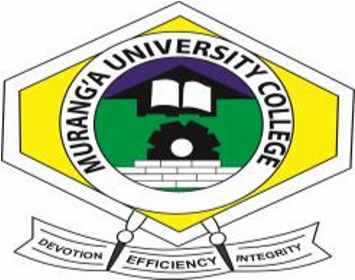 MURANG’A UNIVERSITY COLLEGE (A constituent College of Jomo Kenyatta of Agriculture & Technology) SCHOOL OF BUSINESS AND ECONOMICS DEPARTMENT OF COMMERCE MAIN CAMPUS 2015/2016 ACADEMIC YEAR EXAM: END OF SEMESTER 2EXAM DIPLOMA IN BUSINESS MANAGEMENT UNIT CODE : DAB 1121 UNIT NAME : COST ACCOUNTING SUPPLEMENTARY EXAMINATION  INSTRUCTIONS TO CANDIDATES     TIME: 2HOURS Answer question one and any other two questions Q1a) Explain advantages of performing inventory method  	 	(6marks) b) Highlight Four sections into which cost accounting is divided 	 	(8marks) C) Briefly explain Five classifications of costs 	 	 	 	(8marks) d) What are the advantages of standard costing 	 	 	 	(8marks)  	 	 	 	 	 	 	 	Total 30marks Q2a) Describe factors you would consider in choice of a costing system  (10marks) b) The following is provided to you relating to ABC co.ltd Other expenses Selling expenses 10% sales Administrative expenses 50% of sales Required:  prepare statement of cost   	 	 	 	 	(10marks)  	Total 20marks Q3) What are the advantages of centralized purchasing  	 	 	(10marks) b) Explain the procedure in purchasing 	 	 	 	 	(10marks)  	 	 	 	 	 	 	 	Total 20marks Q4a) Cost A buys annual requirements of 36000 units of an installment ordering cost is Ksh 25, inventory carrying cost 20% of unit value which is Ksh 640 Calculate EOQ 	 	(4 marks)  	 	 b)Write short notes on i. 	Standard costing 	 	 	 	(4marks) ii. 	Historical costing 	 	 	 	(4marks) iii. 	Job costing 	 	 	 	 	(4marks) iv. 	Contract cost  	 	 	 	(4marks) Total 20marks Sales for the year 	 	 275,000 Opening stock of finished good 7000 WIP 	 	 	 	 4000 Purchasing materials for the year 110,000 Opening stock of raw materials 3000 Closing stock of raw materials 4000 Direct labour  	 	 6500 Factory oils 	 	 	 21000 